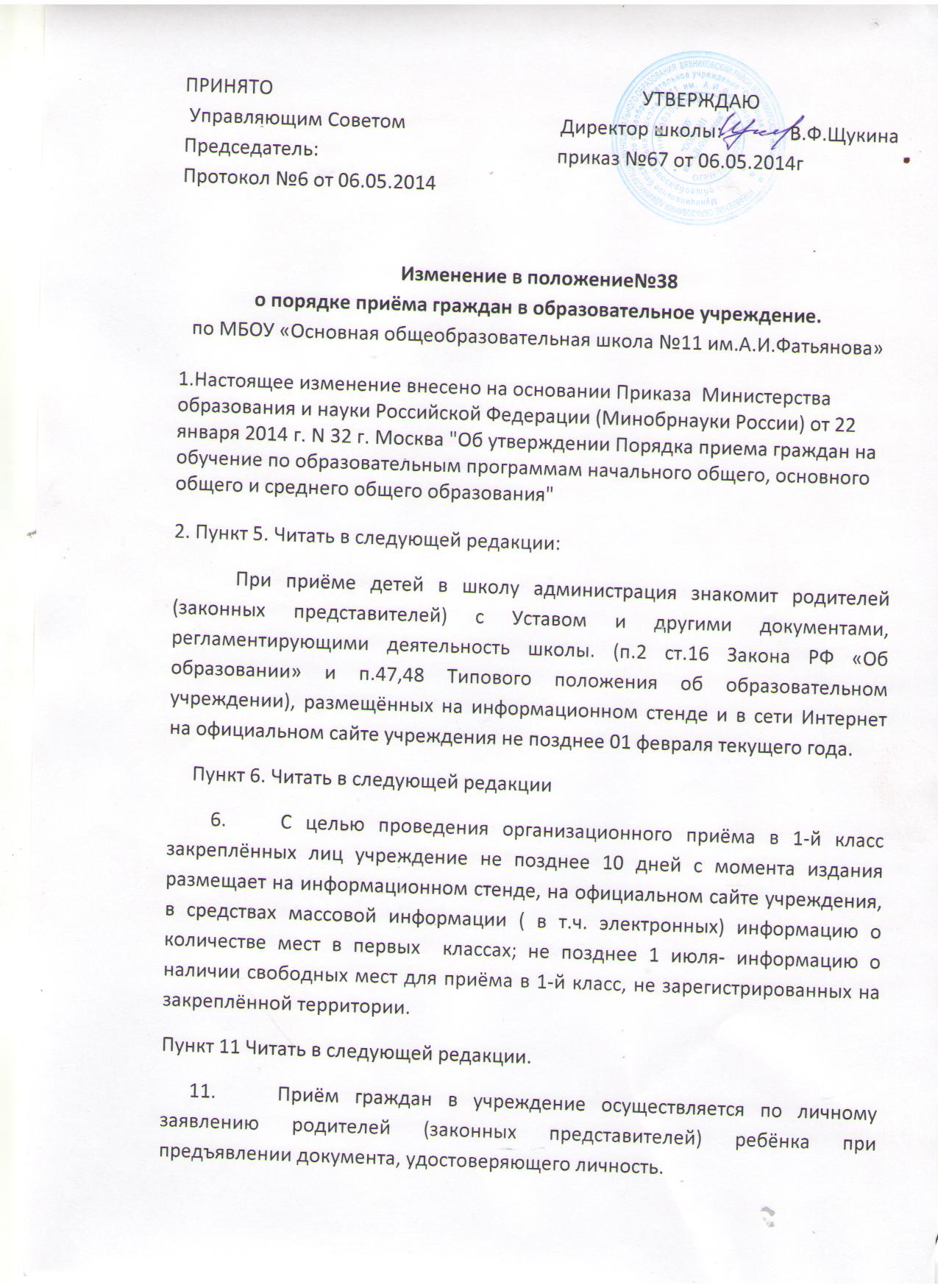 ПРИНЯТО                                                                            УТВЕРЖДАЮ Управляющим Советом                                Директор школы:              В.Ф.ЩукинаПредседатель:                                                 приказ №67 от 06.05.2014г  Протокол №6 от 06.05.2014Изменение в положение№38 о порядке приёма граждан в образовательное учреждение.по МБОУ «Основная общеобразовательная школа №11 им.А.И.Фатьянова»1.Настоящее изменение внесено на основании Приказа  Министерства образования и науки Российской Федерации (Минобрнауки России) от 22 января 2014 г. N 32 г. Москва "Об утверждении Порядка приема граждан на обучение по образовательным программам начального общего, основного общего и среднего общего образования" 2. Пункт 5. Читать в следующей редакции:             При приёме детей в школу администрация знакомит родителей (законных представителей) с Уставом и другими документами,  регламентирующими деятельность школы. (п.2 ст.16 Закона РФ «Об образовании» и п.47,48 Типового положения об образовательном учреждении), размещённых на информационном стенде и в сети Интернет на официальном сайте учреждения не позднее 01 февраля текущего года.     Пункт 6. Читать в следующей редакции         6.    С целью проведения организационного приёма в 1-й класс закреплённых лиц учреждение не позднее 10 дней с момента издания размещает на информационном стенде, на официальном сайте учреждения, в средствах массовой информации ( в т.ч. электронных) информацию о количестве мест в первых  классах; не позднее 1 июля- информацию о наличии свободных мест для приёма в 1-й класс, не зарегистрированных на закреплённой территории.Пункт 11 Читать в следующей редакции.      11.    Приём граждан в учреждение осуществляется по личному заявлению родителей (законных представителей) ребёнка при предъявлении документа, удостоверяющего личность.          Школа может осуществлять приём в форме электронного документа с использованием информационно-телекоммуникационных сетей общего пользования.          В заявлении родителями (законными представителями) указываются следующие сведения о ребёнке:а) фамилия, имя, отчество (последнее - при наличии) ребенка;б) дата и место рождения ребенка;в) фамилия, имя, отчество (последнее - при наличии) родителей (законных представителей) ребенка;г) адрес места жительства ребенка, его родителей (законных представителей);д) контактные телефоны родителей (законных представителей) ребенка.-родители (законные представители) детей, проживающих на закрепленной территории, для зачисления ребенка в первый класс дополнительно предъявляют оригинал свидетельства о рождении ребенка или документ, подтверждающий родство заявителя, свидетельство о регистрации ребенка по месту жительства или по месту пребывания на закрепленной территории или документ, содержащий сведения о регистрации ребенка по месту жительства или по месту пребывания на закрепленной территории;-родители (законные представители) детей, не проживающих на закрепленной территории, дополнительно предъявляют свидетельство о рождении ребенка.- родители (законные представители) ребёнка, являющегося иностранным гражданином или лицом без гражданства, дополнительно предъявляют заверенные в установленном порядке копию документа, подтверждающего родство заявителя(законность представления прав обучающегося), и документа,  подтверждающего право заявителя на пребывание в Российской Федерации..                  Пункт 16 читать в следующей редакции     16.       Приём заявлений в первый класс для закреплённых лиц начинается не позднее 10 марта и завершается не позднее 30 июня текущего года.                    Пункт18  читать в следующей редакции.    18.     Для детей, не зарегистрированных на закреплённой территории, приём в первый класс начинается с 1 июля  текущего года до момента заполнения свободных мест, но не позднее 5 сентября.Зачисление в школу оформляется приказом директора  в течение 7 рабочих дней после приема документов.                  Пункт 19  читать в следующей редакции     19.    В соответствии с Уставом школы, Положением о классе охраны зрения, приказа управления образования школа проводит набор учащихся, имеющих нарушение зрения из других микрорайонов города на основании заявлений родителей, медицинских показаний .